نموذج اقتراح مبادرة في إطار برنامج(مبادرة الريادة العالميّة والجودة للجامعات السعوديّة)وزارة التعليم العــــــــاليجـــــــــامعة الجــــــــوفوكــــــالة الجامعة للجودة والتطويروكالة الجامعة للدراسات العليا والبحث العلمي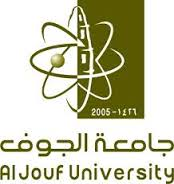 المتقدّم بالمبادرة المقترحةالاسم ...........................................           الرتبة العلميّة......................................الكليّة: ...........................................          القسم العلمي........................................ المتقدّم المشارك بالمبادرة المقترحةالاسم ...........................................           الرتبة العلميّة......................................الكليّة: ...........................................          القسم العلمي........................................عنوان المبادرة المقترحة...................................................................................................................................................................................................................................................................................................................................................................................................................................................................................................................................................................................................................أهداف المبادرة المقترحة........................................................................................................................................................................................................................................................................................................................................................................................................................................................................................................................................................................................................................شرح مختصر لفكرة المبادرة المقترحة.............................................................................................................................................................................................................................................................................................................................................................................................................................................................................................................................................................................................................................................................................................................................................................................................................................................................................................................................................أوجه الاستفادة المتوقّعة من المبادرة المقترحة................................................................................................................................................................................................................................................................................................................................................................................................................................................................................................................................................................................................................................................................................................................................................................................أساليب وآليات تطبيق المبادرة المقترحة................................................................................................................................................................................................................................................................................................................................................................................................................................................................................................................................................................................................................................................................................................................................................................................متطلبات تطبيق المبادرة المقترحة................................................................................................................................................................................................................................................................................................................................................................................................................................................................................................................................................................................................................................................................................................................................................................................................................................